Пояснительная запискаОрганизация праздниковПроектная группа 7 «Г» классаСостав проектной группы:Руководитель проекта- Петелина ВикторияУчастник проекта- Головач ДарьяУчастник проекта- Бикмуллина АлинаУчастник проекта- Пронина ПолинаКонсультант: Морозова Елена ЮрьевнаНаш проект про организацию праздника, которую будут осуществлять школьники. Проблема проектаМногие ученики думают, что организация праздников скучное и сложное дело.
Цель проектаСвоим проектом "Организация праздников" мы хотим показать и рассказать школьникам о том, как организовать праздник, так чтобы он понравился гостям и даже его организаторам было увлекательно его создавать и участвовать в нем.Задачи нашего проекта:1 Создать памятку-инструкцию2 Создать видеоролик по памятке-инструкции3 Сделать рекламуАпробация:Провести праздник (Новый год) в 7 «Г» классе. Сделать вывод по итогам опроса	АктуальностьПраздник - день торжества, традиция, которая празднуется в определенный день или дни. Каждый ученик с нетерпением ждет праздника, ведь всем хочется отдохнуть от учебы  занятий и просто повеселиться и пообщаться с друзьями и хорошо провести время. А для хорошего праздника нужна увлекательная и творческая организация, о которой вы сможете узнать в наших продуктах	Продукты проекта1 Памятка-инструкция Памятка является шпаргалкой для учеников, которые будут организовывать праздник и содержит в себе пункты- главные составляющие праздника (развлечения, меню, декор, бюджет, музыкальная часть, лучшее время дня для праздника, одежда и место проведения праздника), примеры  и подборки идей.2 ВидеороликВ видеоролике содержится такая же информация, как и в памятке, но более сокращенная. Для того, чтобы, если времени до праздника остается совсем немного, можно было не тратить его на прочтение памятки-инструкции, а просто посмотреть видео ролик.Проведение и итоги нашей апробации:Наша проектная группа проводила праздник (Новый Год) у 7 «Г» класса. В свой чат мы отправили приглашение (рекламу) и программу на новогодний вечерНаш Новый год проводился в ИНО центре. Праздник состоял из:1 Экскурсия2 Конкурсы3 Чаепитие4 ДискотекаПосле праздника мы создали опрос для того, чтобы посмотреть насколько ребятам понравился или не понравился праздник. И по опросу мы выяснили, что 95% наших одноклассников присутствующих на мероприятии  понравился праздник.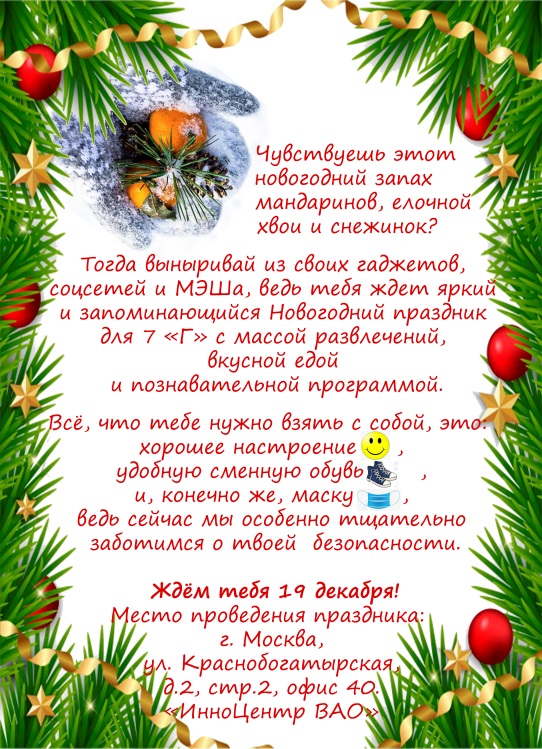 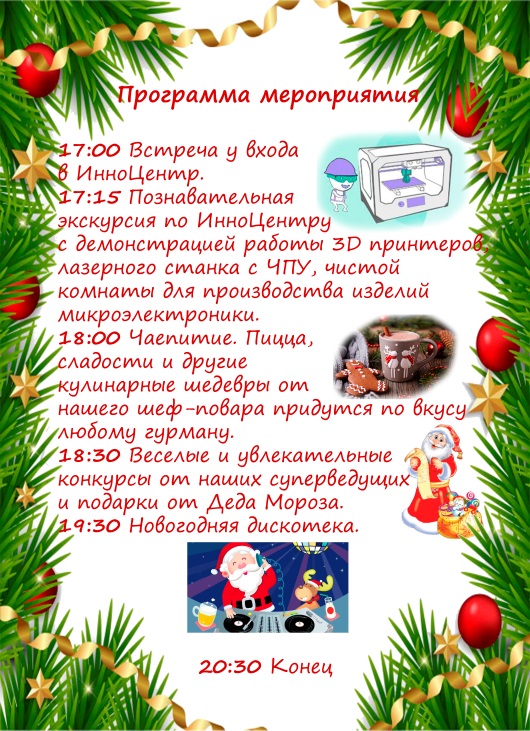 Критерии оценивания для памятки«5» – 8 пунктов нашей памятке-инструкции выполнены, к каждому пункту прилагается картинка(и), в каждом пункте есть примеры, в каждом пункте объяснение четко и краткое сформулировано, памятка не больше формата А4, шрифт в памятке-инструкции не меньше 14, присутствуют выделения, оформление  текста по ширине«4» – 6 пунктов нашей памятки-инструкции выполнены, к каждому пункту прилагается картинка(и), в каждом пункте есть примеры, в каждом пункте объяснение четко и краткое сформулировано, памятка не меньше формата А4, шрифт в памятке-инструкции больше14, отсутствуют выделения, оформление  текста по ширине«3» – 4 пункта нашей памятки-инструкции выполнены, к каждому пункту прилагается картинка(и), в каждом пункте есть примеры, в каждом пункте объяснение четко и краткое сформулировано, памятка больше формата А4, шрифт в памятке-инструкции меньше 14, отсутствуют выделения, оформление  текста  не по ширине«2» -  2 пункта нашей памятки-инструкции выполнены, к каждому пункту прилагается картинка(и), в каждом пункте есть примеры, объяснение длинное и непонятное, памятка больше формата А4, шрифт в памятке-инструкции меньше 14, отсутствуют выделения, оформление  текста  не по ширине«1» – 2 пункта нашей памятки-инструкции выполнен, отсутствие картинок для пунктов, не в каждом пункте есть примеры, объяснение длинное и непонятное, памятка больше формата А4, шрифт в памятке-инструкции меньше 14, отсутствуют выделения, оформление  текста  не по ширине«0» Памятка отсутствуетКритерии оценивания для ролика«5» Качество разрешения видео ролика высокое, продолжительность ролика не больше 12 минут, количество пунктов в ролике (главные составляющие праздника) 8, в ролики присутствуют картинки к пунктам.«4» Качество разрешения видео ролика среднее, продолжительность ролика не больше 12 минут, количество пунктов в ролике (главные составляющие праздника) 6, в ролики присутствуют картинки к пунктам.«3» Качество разрешения видео ролика среднее, продолжительность ролика больше 12 минут, количество пунктов в ролике (главные составляющие праздника) 4, в ролики присутствуют картинки к пунктам.«2» Качество разрешения видео ролика маленькое, продолжительность ролика больше 12 минут, количество пунктов в ролике (главные составляющие праздника) 2, в ролики присутствуют картинки к пунктам.«1» Качество разрешения видео ролика маленькое, продолжительность ролика больше 12 минут, количество пунктов в ролике (главные составляющие праздника) 2, в ролики отсутствуют картинки к пунктам.«0» Ролик отсутствует